What is Bidah and how to avoid it?IslamicFinderFriday September 08, 2017Bidah is very common in today's age so how can you prevent yourself from doing it?KnowledgeThe word Bidah is from the root word Al-Bada - which means to create something without precedence. It is a kind of ‘innovation’ in different matters of life; however it is something that is not always acceptable. Therefore, it is important to distinguish between the different kinds of Bidah. One kind, innovation, concerns the worldly affairs and is permissible. There is however another kind of Bidah which concerns matters of religion and it is a great sin to indulge in it.It is dangerous to introduce things in religion and there is a great punishment for those involved in these acts. According to a hadith narrated by Aisha (RA), the Prophet (PBUH) said:“Whoever innovates something into this matter of ours which does not belong to it will have it rejected” (Bukhari 2550).Anyone who worships Allah in a manner not acceptable or prescribed in Islam and not in accordance with hadith and Sunnah of the Holy Prophet (PBUH) is an innovator. These innovations can be slight alterations in concepts that are already a part of the religion, such as increasing or decreasing the number of prayers or the rakats in a prayer and fasting on days that are forbidden in Sunnah and hadith. In the Holy Quran, Allah Almighty warns us about the innovators:And if you obey most of those upon the earth, they will mislead you from the way of Allah. They follow not except assumption, and they are not but falsifying (Quran 6:116).Hence one must try to avoid these innovators and innovations. What are some of the ways through which one can avoid Bidah?Look in the QuranTo avoid any confusion in matters of religion, one must always look at the Quran and its teachings as what can be better than the word of Allah. In the Holy Quran, Allah says:“…This day I have perfected for you your religion and completed My favor upon you and have approved for you Islam as your religion…” (Quran 5:3).The Quran is a complete way of being and sheds light upon each aspect of life so as to avoid Bidah. Hence, it is the first place one should refer to, to clarify the questions of religion.“…There has come to you from Allah a light and a clear Book. By which Allah guides those who pursue His pleasure to the ways of peace and brings them out from darknesses into the light, by His permission, and guides them to a straight path” (Quran 5:15-16).Sunnah of the Prophet (PBUH)The Quran says:“O People of the Scripture, there has come to you Our Messenger making clear to you much of what you used to conceal of the Scripture and overlooking much…” (Quran 5:15).The Sunnah and hadith of the Holy Prophet (PBUH) is also a great way to avoid Bidah – the actions, sayings and beliefs of the Holy Prophet (PBUH) add to the religion by the will of Allah and He trusted His messenger with His word. Hence the Sunnah and hadith best serve the matters of religion.If the Quran and hadith prove insufficient when it comes to matters of religion, then the companions of the Prophet (PBUH) should be our first choice. It is important to be aware of all aspects of religion from authentic sources and then make an informed decision. May Allah give us the ability to do the right thing (Ameen).Amir Hamzah Bin Amha • a day agoContinue your postings sir and ignore the rantings of those people who disregards the Sunnah and propagates Bid'ah. Even the so-called percentages he created are Bid'ah - concoctions coming from a person whose heart is filled with innovation.Uri Baba  Amir Hamzah Bin Amha • a day agoAgree.sam • a day agowhat is this unnecessary salafi propaganda?this not a advice to give to people randomly on the internet; it has no daily life applications. you can say stuff like smiling to others is sadaka and such advises that will give the reader something to apply rather than uttering some salafi ideology propaganda that has no application apart from planting this rather controversial idea; which in turn says something about the writer having some sort of agenda, or is being paid to write spread this idea . there is much talk about this topic where 90% of the Islamic ummah would agree with the idea that there is a good and bad bidah. yet you're presenting the opinion of the 10% would take things out of context and explain things with literal understanding.3  •Demetrio Giordani  sam • a day agoSalafi propaganda is the worst bid'aTouch river  sam • a day agoFarooq • 19 hours agoImam Ash-Shafi’i (rahmatullah ‘alayh), the forefather of this Ummah that standardized Usul Al-Fiqh with his Risalah, in which he held that there existed good bida’ah and evil bida’ah.“Innovated matters in religion (min Al-Umur) are of two kinds:1) Whatever is innovated and contravenes the Book, or the Sunnah, or a narration, or Ijma‘ (consensus) – then that is an innovation of misguidance.2) Whatever is innovated of [any and all good things [min al-khayr] and that does not contradict any of these – then this is a novelty which is not blameworthy. And ‘Umar (radiya Allahu ‘anhu) said concerning the night-prayer in the month of Ramadan: ‘ni’matu bida’at hadhihi‘ what a good innovation this is’ meaning it was innovated without having existed before and, even so, there was nothing in it that contradicted the above.”So, please do not follow this pseudo Salafi Article and misguided yourself. Follow the path of Imams like Imam Shafi and other Imams of Ahlssunnah.AbuZach  Farooq • 4 hours agoName one good bidah that Imam Ash-Shafi'i did in the matters of the religion?Farooq  AbuZach • an hour agoImam Ash-Shafi’i (rahmatullah ‘alayh) clearly described what is good bida’ah and evil bida’ah. Also, he has given an example of Umar (radiya Allahu ‘anhu) concerning the night-prayer in the month of Ramadan: ‘ni’matu bida’at hadhihi‘ what a good innovation this is’ Is this not enough for you to agree the path of Ahlssunnahth wal Jama'ath. Wahhabis are blindly following what their forefather Ibn Abdul Wahhab says. But they dismisses the great Imams of Ahssunnah like Imam Ash-Shafi’i (rahmatullah ‘alayh). May Allah guide these so called Salafi innovators towards Ahlssunnath Wal Jama'ath. AameenMirza Basha • 19 hours agoi need difference in Earthly matters & Religion Example ?is religion out of Earthly mattres ?AbuZach  Mirza Basha • 5 hours agoReligous matters; creed, ibadah, akhlak. These are the matters the prophet has taught and noone could add only. For example; noone could say praying fajr 4 rakaah instead of 2 is better. No one could say they have a better akhlak than the prophet. And noone could add/change to the creed of islam.Non-religious matters; Driving a car vs riding a camel. Watching TV, using the internet, eating red velvet cake, wearing a baseball cap. These has nothing to do with the religion.Farooq  AbuZach • an hour agoWho has divided Bid'a in to Religious & Non-religious matters except Wahhabi scholars?AbuZach  Farooq • 10 minutes agoBidah literally means innovation. It is clear that when the prophet says bidah it obviously does not mean in the matters of the dunya. It's the religious matters. He was sent to teach us religion. Not how to cook our food or how to drive. Amina Ali • a day agoAllhamdulilallh , may Allah guide us to a right path.AbuZach • 5 hours agoWhen someone comes to you with "the PROPHET (pbuh) says this and this.." and you say "but my father, and that imam, and this shaykh says this instead".How dare you compare what the prophet says to what another person is saying. And how dare you think that you know better then what the prophet has taught us in terms of the religion.A true believer when he hears the words of the prophet would say "We hear, and we obey".Mirza Basha • a day agoi guess there are good bidah & bad bidah,,,
like prophet never travel in Airplane ...prophet never eat in plates and food like we eat now.
Even never used this tool what we are using to discuss ? never used the clothes like we wear..Infact if we compare our 24/7 it never matches with sunnah....so what this means...? All knowledge is in books and we are away 1 lakh miles away from Sunnah...if we want to be 100% they we have live in desert ..kazi islam  Mirza Basha • 21 hours agoIn the first paragraph, he said innovations in the earthly matters are ok but not in religion. You guys are arguing knowing that he didn't mean any of those you mentioned. Seems like you all are educated, son instead of bashing someone rather read Quran (traslation) and the Sahih Hadith books and inshallah Allah will guide you.Mohamed Imthiyas • a day ago1. Praying Salawat upon prophet before Adhan
2. Congregational Dua after Jama'at(Salah)
3. Quran in a book form after Prophet (SAW)
4. Waking up for the Fajr with the help of the Alarm clcockAll the above are Bida'ah, so according to the hadeeth
"Every newly-invented thing is a bid'ah (innovation), every bid'ah is a going astray, and every going astray will be in the Fire."Which of the above will take us to the hell-fire?ANIMEFANSUR  Mohamed Imthiyas • 20 hours agoIm sure the 3rd and 4th arent bi'dah. As for the 1st and 2nd ill search it through and answer with authentic sources
ThanksDemetrio Giordani  Mohamed Imthiyas • a day agoreadng Quran-e pak from a computer screenANIMEFANSUR  Demetrio Giordani • 20 hours agoPlease lay reading from a computer screen is bi'dah. Its not as you are benefitting from it and benefitting others in religion and not in any case is against Islamic rules. As it is mentioned above you should have auhentic sources and proofs.
Thus reading Quran from a computer screen is NOT bi'dah. 
Thanks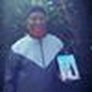 Sheikh Kamaludin  ANIMEFANSUR • 18 hours agoFor those who criticize the post of the brother's advice of staying away from bi'dah with the proofs he has offered, may I add a comment from the one who Allah has intrusted the Revelation of the Quran (sws) in which he said; Every innovation is a bi'dah, and every bi'dah is a going a stray, and every going leads to the Nar. May Allah protect the Salafee Dawah, and guide the innovators to the correct manhaj .Alham do lilla Allah did not say if you Love me follow Imam Shafi (ra) He said if you live Me, Follow Mohammed (sws) (A Deen an Nacea) #mohamed aziz • a day agoBidah is bidah n not acceptable